CORPORACIÓN EDUCACIONAL  A&G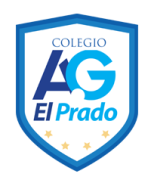 Colegio El PradoCooperativa nº 7029 – PudahuelTeléfonos: 227499500  -   227476072www.colegioelprado.cldireccioncolegioelprado@gmail.comRBD: 24790-1  Profesor(a): Jacqueline France Gómez                                CURSO: 2° BásicoPinta de verde todos los animales VERTEBRADOS ,aquellos que tienen huesos y de color amarillo los animales INVERTEBRADOS, los que no tienen huesos.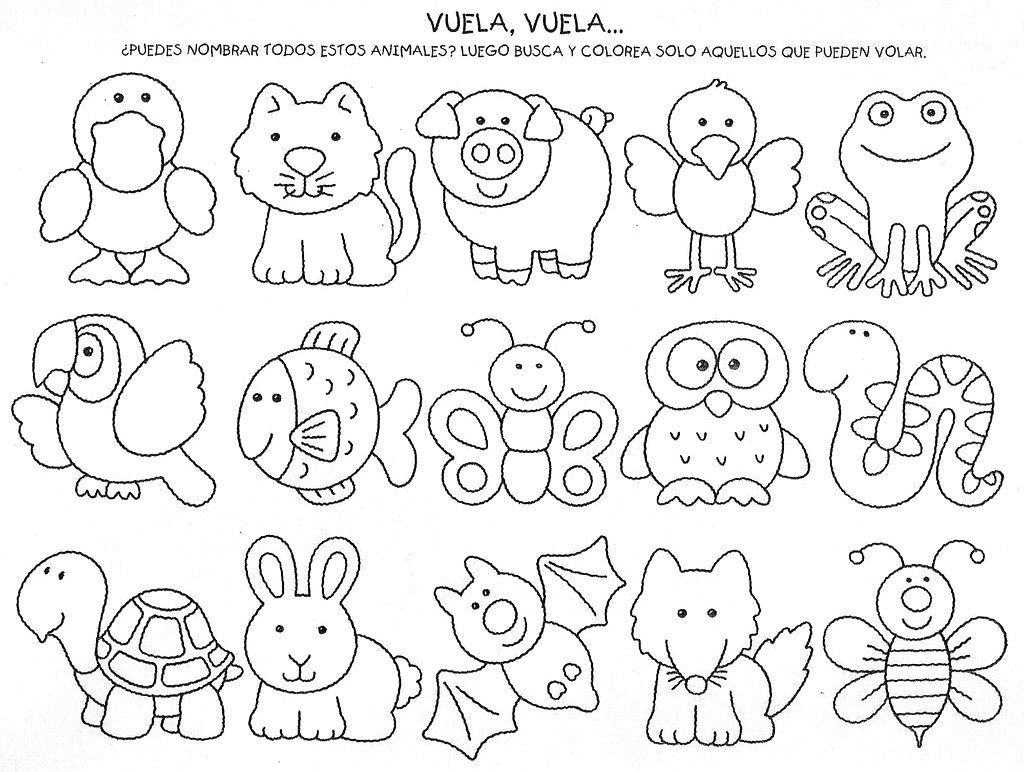 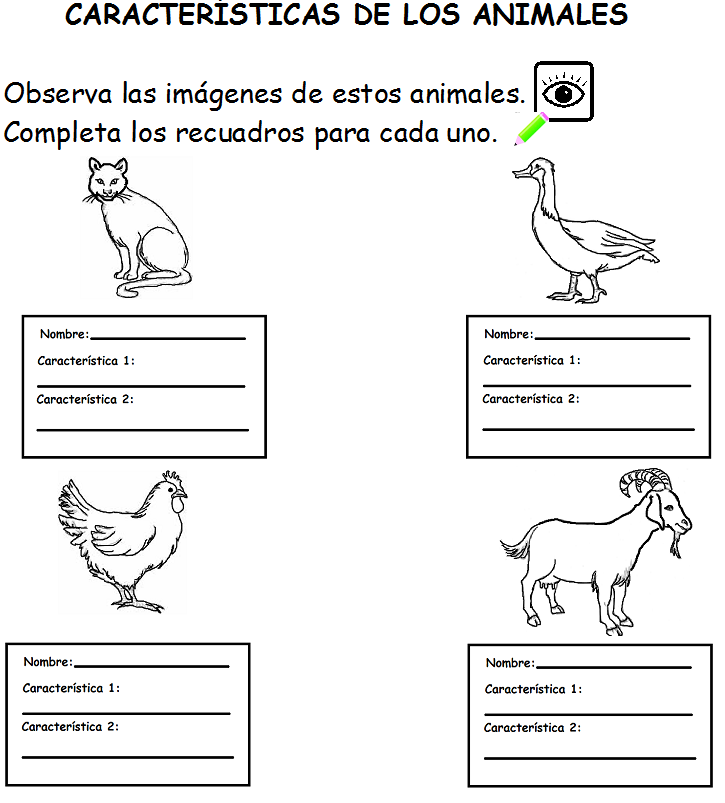 